CONFIDENTIALITY AGREEMENTThe undersigned reader acknowledges that the information provided by Vchfoundation in this business plan is confidential; therefore, the reader agrees not to disclose it without the express written permission of Vchfoundation.It is acknowledged by the reader that information to be furnished in this business plan is in all respects confidential in nature, other than information which is in the public domain through other means, and that any disclosure or use of same by the reader may cause serious harm or damage to Vchfoundation. Upon request, this document is to be immediately returned to Vchfoundation. VWALKER CEO________ Signature 2.28.2024________________ DateEXECUTIVE SUMMARYVchfoundation is a nonprofit organization based in Boca Raton, dedicated to addressing the critical issue of displacement among youth and the elderly. Established in 2003 with a mission to restore hope and provide a pathway to stability, Vchfoundation offers comprehensive support services tailored to meet the unique needs of these vulnerable populations.Problem StatementDespite Boca Raton's affluent appearance, hidden beneath the surface is a growing crisis of youth homelessness and elderly displacement. These individuals often find themselves without access to essential services, facing barriers to stability and independence. Vchfoundation identifies a pressing need for targeted support that addresses both immediate necessities and long-term goals.Our SolutionVchfoundation's approach is twofold: providing immediate relief through our Community Services Center, where youth and elderly can access food, hygiene products, and information, and offering long-term support via case management services. Our programs are designed to empower our clients, helping them to develop housing stability plans, pursue educational and vocational training, and access mental health support.Target Market & Community ImpactVchfoundation serves displaced youth and the elderly in Boca Raton, focusing on those who are not ready for structured housing but are eager for support. Our services are critical for filling the gap in existing support structures, and providing a lifeline to those in need. We collaborate with local organizations, volunteers, and donors to maximize our impact and foster a supportive community network.We are committed to bringing restoration to wounded souls in Boca Raton. Through our dedicated programs and the support of our community, we believe that we can create a future where every individual has the opportunity to live with dignity and hope. Join us in building a caring, supportive environment for those reaching out for help.Mission and Vision statementMission StatementOur mission is to cater to their immediate needs while offering a pathway to stability and healing through supportive services and community programsVision Statement:We envision a world where every displaced individual, regardless of their age, can access a loving, caring environment that not only meets their immediate needs but also supports their journey towards healing and stabilityCORE VALUESCompassion: At the heart of Vchfoundation is a deep empathy for those we serve. We approach every interaction with kindness, understanding that each individual's journey is unique. Our commitment to compassion ensures that we provide not just services, but also emotional support and a sense of belonging.Integrity: Integrity guides every aspect of our operations, from how we manage donations to how we interact with the community and report our outcomes. We are committed to honesty, transparency, and ethical practices, ensuring that our supporters and beneficiaries can trust us completely.Empowerment: Our goal is not just to provide immediate relief, but to empower individuals to achieve long-term stability and independence. We invest in educational and vocational training programs, case management, and personal development opportunities that enable individuals to build their futures.Collaboration: We believe in the power of community and the impact of collaborative efforts. Vchfoundation works closely with other organizations, businesses, and volunteers to maximize resources and create comprehensive support networks for our beneficiaries. Together, we can achieve more than we can alone.Innovation: In a rapidly changing world, being open to innovation allows us to adapt our services and programs to better meet the needs of those we serve. We are always seeking creative solutions and new approaches to address the challenges of homelessness and displacement.Respect: Respect for the dignity of every individual is fundamental to our work. We create an inclusive, welcoming environment where everyone is treated with dignity and their experiences are valued. This value ensures that our programs are delivered in a way that respects the diverse backgrounds and needs of our community members.TARGET MARKET analysisTarget Populations:Displaced Youth:Demographics: Typically aged between 12-24, often facing homelessness due to family conflict, aging out of foster care, financial hardship, or escaping abusive environments.Needs: Access to shelter, nutritious food, education and vocational training, mental health support, and guidance towards independence and stability.Preferences: Flexible, non-judgmental services that respect their autonomy and individual circumstances. Interest in programs that offer personal development and practical skills for independence.Elderly in Displacement:Demographics: Individuals aged 65 and above, at risk of homelessness due to economic insecurity, lack of affordable housing, health issues, or isolation from family.Needs: Safe housing, healthcare access, social support, and programs that foster engagement and community connection.Preferences: Services that respect their dignity and independence, with a focus on maintaining their health and integrating them into supportive communities.Key Stakeholders:Donors and Sponsors:Interests: Transparency, effectiveness of programs, and visible impact of their contributions. They prefer organizations with clear goals, measurable outcomes, and stories of successful interventions.Volunteers:Interests: Meaningful engagement opportunities, a sense of community impact, and personal growth. They look for organizations that offer diverse volunteer roles and value their contributions.Community Partners:Interests: Synergistic collaborations that enhance their capacity to serve the community, shared values, and mutual benefits from partnership activities.Government and Policy Makers:Interests: Compliance with regulations, contribution to policy goals (e.g., reducing homelessness), and efficient use of resources. They prioritize organizations that can demonstrate effectiveness and potential for scaling solutions.FUNDING SOURCESWe will explore various funding sources to be able to gather enough funds for our projects. These will include but not be limited to:Grants from governmental organizationsGrants from private individuals/organizationsCrowd-funding on our platform and external ones if needed. LEGAL STATUSVchfoundation is a registered non-profit 501c3 organization in the state of Florida which is under the leadership of (President/Founder’s name)MARKETING STRATEGYBranding and MessagingObjective: Establish Vchfoundation as a trusted, compassionate, and effective organization dedicated to addressing displacement in Boca Raton.Approach: Develop a cohesive brand identity, including logos, taglines, and messaging that reflects our core values and mission. Create compelling narratives around success stories and the impact of our work to resonate with potential donors, volunteers, and beneficiaries.Digital MarketingWebsite: Ensure our website is user-friendly, mobile-responsive, and updated regularly with stories, impact reports, and ways to get involved. Include clear calls-to-action (CTAs) for donations, volunteering, and in-kind contributions.Social Media: Utilize platforms like Facebook, Instagram, Twitter, and LinkedIn to share stories, updates, and events. Engage with our audience through regular posts, live sessions, and interactive content.Email Marketing: Build an email list to send out newsletters, donation appeals, and updates on our programs. Segment our list to tailor messages for different audiences (e.g., one-time donors vs. recurring donors).Community Engagement and EventsObjective: Strengthen our presence in the local community to build support and awareness.Approach: Host and participate in community events, workshops, and seminars. These can be opportunities to educate the public about our cause, recruit volunteers, and network with potential donors and partners. Consider annual fundraising events that can become signature activities for our organization.Content MarketingObjective: Use content as a tool to educate, engage, and inspire action among our target audiences.Approach: Create a blog on our website to share stories, insights, and educational content related to displacement and how our organization is making a difference. Use video content to bring stories to life and create a stronger emotional connection with our audience.Public Relations and Media OutreachObjective: Gain media coverage to increase awareness and credibility.Approach: Build relationships with local journalists and media outlets. Prepare press releases for major events, achievements, or milestones of our organization. Offer our expertise for stories related to homelessness and displacement.AdvertisingObjective: Reach a broader audience to increase awareness and support.Approach: Consider targeted online advertising through Google Ad Grants for nonprofits, and social media platforms. Use advertising to promote key events, fundraising campaigns, or volunteer recruitment drives.Measurement and AdaptationObjective: Understand the effectiveness of our marketing strategies and adapt as necessary.Approach: Use analytics tools to track website traffic, social media engagement, email open rates, and donation conversions. Gather feedback from our community and stakeholders to continually refine our approach.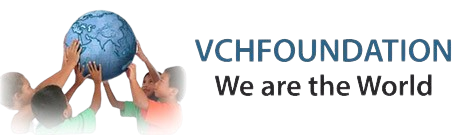 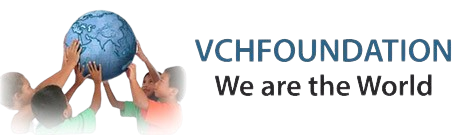 